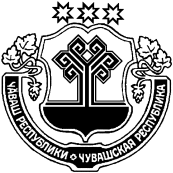 О внесении изменений в постановление администрации Кульгешского сельского поселения от 18.12.2017г. № 59 «Об утверждении Административного регламента администрации Кульгешского сельского поселения по предоставлению муниципальной услуги «Выдача разрешений на строительство, реконструкцию объектов капитального строительства, капитальный ремонт и индивидуальное строительство»» В соответствии с Федеральным законом от 13.07.2020 № 202-ФЗ «О внесении изменений в Федеральный закон «Об участии в долевом строительстве многоквартирных домов и иных объектов недвижимости и о внесении изменений в некоторые законодательные акты Российской Федерации» и отдельные законодательные акты Российской Федерации» администрация Кульгешского сельского поселения Урмарского района п о с т а н о в л я е т:1. Внести в Административный регламент по предоставлению муниципальной услуги «Выдача разрешения на строительство, реконструкцию объектов капитального строительства, капитальный ремонт и индивидуальное строительство», утвержденного постановлением администрации Кульгешского сельского поселения от 18.12.2017г. № 59 «Об утверждении Административного регламента администрации Кульгешского сельского поселения по предоставлению муниципальной услуги «Выдача разрешений на строительство, реконструкцию объектов капитального строительства, капитальный ремонт и индивидуальное строительство»»  (с изменениями, внесенными постановлениями администрации Кульгешского сельского поселения от 04.06.2018г. № 29, от 12.03.2019г. № 09, от 12.07.2019г. № 34, от 24.03.2020г., от 06.07.2020г. № 51) изменения, изложив абзац тринадцатый пункта 3.1.4 в следующей редакции:«В случае образования земельных участков путем раздела, перераспределения земельных участков или выдела из земельных участков, в отношении которых в соответствии с Градостроительным кодексом Российской Федерации выдано разрешение на строительство, физическое или юридическое лицо, у которого возникло право на образованные земельные участки, вправе осуществлять строительство на таких земельных участках на условиях, содержащихся в указанном разрешении на строительство, с соблюдением требований к размещению объектов капитального строительства, установленных в соответствии с Градостроительным кодексом Российской Федерации и земельным законодательством. В этом случае требуется получение градостроительного плана образованного земельного участка, на котором планируется осуществлять строительство, реконструкцию объекта капитального строительства (за исключением случая, предусмотренного частью 11 статьи 57.3 Градостроительного кодекса Российской Федерации). Ранее выданный градостроительный план земельного участка, из которого образованы земельные участки путем раздела, перераспределения земельных участков или выдела из земельных участков, утрачивает силу со дня выдачи градостроительного плана на один из образованных земельных участков (за исключением случая, предусмотренного частью 11 статьи 57.3 Градостроительного кодекса Российской Федерации).»2. Настоящее постановление вступает в силу после его официального опубликования.Вр.и.о. главы Кульгешского сельского поселенияУрмарского района                                                                                                 Е.И. Сергеева  ЧУВАШСКАЯ РЕСПУБЛИКА УРМАРСКИЙ РАЙОНЧĂВАШ  РЕСПУБЛИКИ ВǍРМАР РАЙОНĚАДМИНИСТРАЦИЯКУЛЬГЕШСКОГО СЕЛЬСКОГОПОСЕЛЕНИЯПОСТАНОВЛЕНИЕ  19.10.2020  № 65  деревня КульгешиКӖЛКЕШ ЯЛ ТĂРĂХĚН АДМИНИСТРАЦИЙĔЙЫШĂНУ19.10.2020 65 №   Кĕлкеш ялĕ